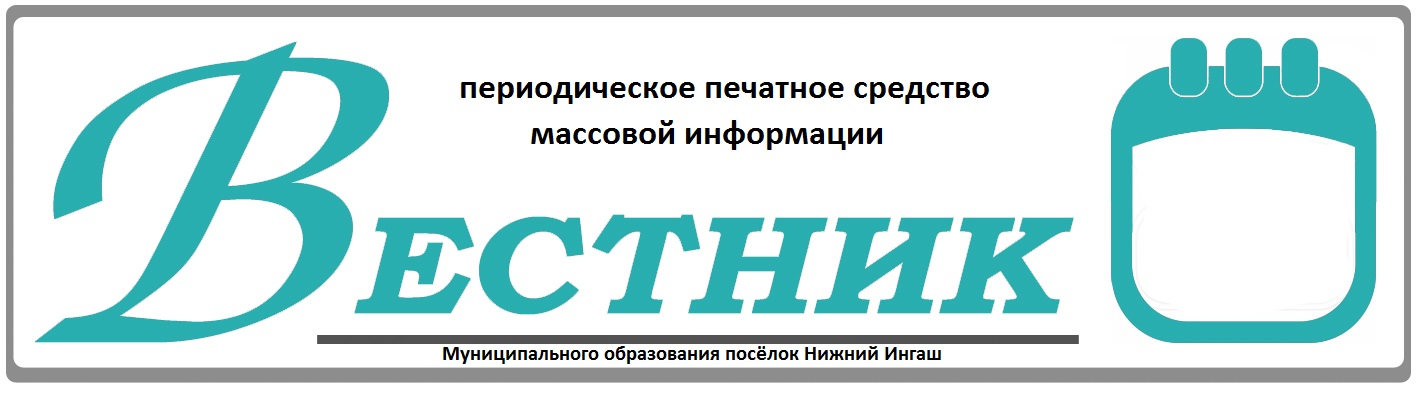 Официально________________________________                                                                     СОДЕРЖАНИЕ:ИзвещениеАдминистрация поселка Нижний Ингаш Нижнеингашского района Красноярского края извещает о возможности предоставления земельных участков для  ведения личного подсобного хозяйства на праве аренды сроком на 20 лет из категории земель: земли населенных пунктов со следующими характеристиками:- кадастровый номер: 24:28:2901001:25, площадь 1022 кв.м., адрес (местоположение): Местоположение установлено относительно ориентира, расположенного в границах участка. Ориентир жилой дом. Почтовый адрес ориентира: р-н Нижнеингашский,  отс. Нижний Ингаш, ул. Школьная, 17-1.- кадастровый номер: 24:28:2901002:139, площадь 465 кв.м., адрес (местоположение): Красноярский край, муниципальный район Нижнеингашский, городское поселение поселок Нижний Ингаш, поселок городского типа Нижний Ингаш, улица Октябрьская, земельный участок 22/14.- кадастровый номер: 24:28:2901002:147, площадь 179 кв.м., адрес (местоположение): Красноярский край, муниципальный район Нижнеингашский, городское поселение поселок Нижний Ингаш, поселок городского типа Нижний Ингаш, улица Октябрьская, земельный участок 22/14а.Заявления о намерении участвовать в аукционе на право заключения договора аренды земельного участка принимаются от граждан  в течение тридцати дней со дня опубликования и размещения извещения по ______________ (включительно).В заявлении указывается кадастровый номер, площадь, адрес земельного участка, цель использования земельного участка. Заявления могут быть направлены посредством почтового отправления или предоставлены нарочным по адресу: 663850, п.Нижний Ингаш, ул.Ленина, 160 в рабочие дни с 8.00 до 12.00 и 13.00 до 17.00, или направлены на адрес электронной почты: nizhni_ingash@mail.ru.Справки по телефону: 8(391)7121-2-72.                   Учредители:Нижнеингашский поселковый Совет депутатовАдминистрация поселка Нижний ИнгашНижнеингашского районаКрасноярского края663850 Красноярский край,Нижнеингашский район, пгт. Нижний Ингаш, ул. Ленина, 160   	                                                    Ответственный                                                                      за выпуск:                 Выходит                                     Фрицлер И.В.             1 раз в месяц           Распространение                             Телефон:               Бесплатно                               8 (39171) 22-4-18                  Тираж                                   8 (39171) 22-1-19           30 экземпляров                                 Факс:                                                               8 (39171) 21-3-10    1Извещение о возможности предоставления земельных участков для ведения личного подсобного хозяйства1-2  стр.